УТВЕРЖДАЮ: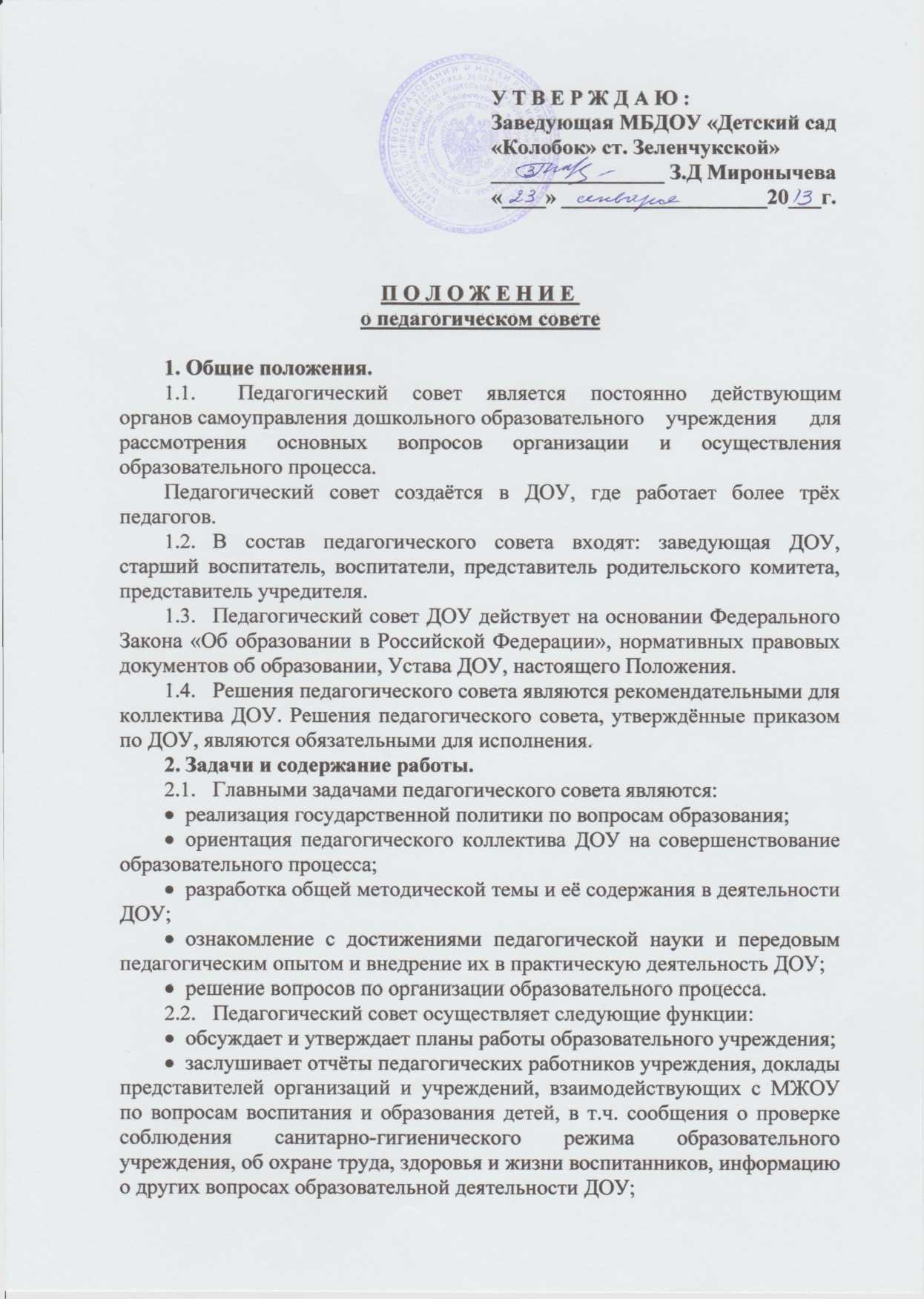 Заведующая МБДОУ «Детский сад «Колобок» ст. Зеленчукской»________________ З.Д Миронычева«____» ___________________20___г.ПОЛОЖЕНИЕо педагогическом совете1. Общие положения.Педагогический совет является постоянно действующим органов самоуправления дошкольного образовательного	учреждения для рассмотрения основных вопросов организации и осуществления образовательного процесса.Педагогический совет создаётся в ДОУ, где работает более трёх педагогов.В состав педагогического совета входят: заведующая ДОУ, старший воспитатель, воспитатели, представитель родительского комитета, представитель учредителя.Педагогический совет ДОУ действует на основании Федерального Закона «Об образовании в Российской Федерации», нормативных правовых документов об образовании, Устава ДОУ, настоящего Положения.Решения педагогического совета являются рекомендательными для коллектива ДОУ. Решения педагогического совета, утверждённые приказом по ДОУ, являются обязательными для исполнения.Задачи и содержание работы.Главными задачами педагогического совета являются:реализация государственной политики по вопросам образования;ориентация педагогического коллектива ДОУ на совершенствование образовательного процесса;разработка общей методической темы и её содержания в деятельности ДОУ;ознакомление с достижениями педагогической науки и передовым педагогическим опытом и внедрение их в практическую деятельность ДОУ;решение вопросов по организации образовательного процесса.Педагогический совет осуществляет следующие функции:обсуждает и утверждает планы работы образовательного учреждения;заслушивает отчёты педагогических работников учреждения, доклады представителей организаций и учреждений, взаимодействующих с МЖОУ по вопросам воспитания и образования детей, в т.ч. сообщения о проверке соблюдения санитарно-гигиенического режима образовательного учреждения, об охране труда, здоровья и жизни воспитанников, информацию о других вопросах образовательной деятельности ДОУ;принимает решение о проведении учебных занятий с детьми по дополнительным образовательным программам;принимает решения об изменении образовательных программ (отдельных разделов, тем), о корректировке сроков освоения образовательных программ, об изменении дополнительных разделов из других образовательных программ.Права и ответственность.Педагогический совет ДОУ имеет право:создавать временные творческие объединения с приглашением специалистов различного профиля, консультантов, для выработки рекомендаций, с последующим рассмотрением их на педагогическим совете;принимать окончательное решение по спорным вопросам, входящим в его компетенцию;принимать, утверждать положения (локальные акты) с компетенцией, относящейся к объединениям по профессиям;в необходимых случаях на заседание педагогического совета образовательного учреждения могут приглашаться представители общественных организаций, родители воспитанников. Необходимость их приглашения определяется председателем педагогического совета, учредителем (если данное положение оговорено в договоре между учредителем и ДОУ).Лица, приглашённые на заседание педагогического совета, пользуются правом совещательного голоса.Педагогический совет несёт ответственность:за выполнение плана работы;соответствие принятых решений законодательству РФ об образовании, о защите прав детей;утверждение образовательных программ, имеющих положительное экспертное заключение;принятие конкретных решений по каждому рассматриваемому вопросу с указанием ответственных лиц и сроков исполнения решений.Организация деятельности.Педагогический совет ДОУ избирает из своего состава секретаря совета. Секретарь педсовета работает на общественных началах.Педагогический совет работает по плану, являющемуся основной частью плана работы ДОУ.Заседания педагогического совета созываются один раз в квартал в соответствии с планом работы ДОУ.Решения педагогического совета принимаются большинством голосов при наличии на заседании не менее двух третей его членов. При равном количестве голосов решающим является голос председателя педагогического совета.Организацию выполнения решений педагогического совета осуществляет заведующая ДОУ и ответственные лица, указанные в решении.Результаты этой работы сообщаются членам педагогического совета на последующих его заседаниях.Заведующая ДОУ, в случае несогласия с решения педагогического совета, приостанавливает выполнение решения, извещает об этом учредителей учреждения, которые в трёхдневный срок при участии заинтересованных сторон обязаны рассмотреть такое заявление, ознакомиться с мотивированным мнением большинства педагогического совета и вынести окончательное решение по спорному вопросу.Документация.Заседания педагогического совета ДОУ оформляются протокольно. В книге протоколов фиксируется код обсуждения вопросов, выносимых на педагогический совет, предложения и замечания членов педагогического совета.Протоколы подписываются председателей и секретарём совета.Нумерация протоколов ведётся от начала учебного года.Книга протоколов педагогического совета ДОУ входит в номенклатуру дел, хранится постоянно в учреждении и передаётся по акту.Книга протоколов педагогического совета пронумеровывается постранично, прошнуровывается, скрепляется подписью руководителя, печатью ДОУ.